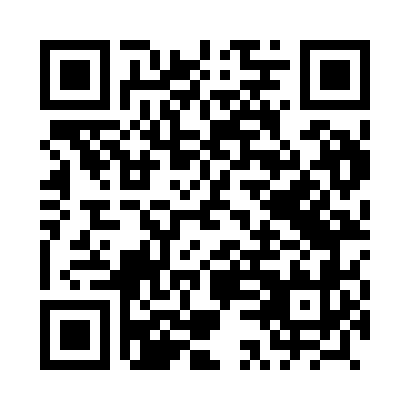 Prayer times for Kossowa, PolandMon 1 Apr 2024 - Tue 30 Apr 2024High Latitude Method: Angle Based RulePrayer Calculation Method: Muslim World LeagueAsar Calculation Method: HanafiPrayer times provided by https://www.salahtimes.comDateDayFajrSunriseDhuhrAsrMaghribIsha1Mon4:246:1812:455:137:149:012Tue4:216:1512:455:147:169:033Wed4:186:1312:455:157:179:054Thu4:166:1112:445:167:199:075Fri4:136:0912:445:187:209:096Sat4:106:0712:445:197:229:117Sun4:076:0512:445:207:239:138Mon4:056:0312:435:217:259:169Tue4:026:0112:435:227:279:1810Wed3:595:5812:435:237:289:2011Thu3:565:5612:435:247:309:2212Fri3:545:5412:425:257:319:2413Sat3:515:5212:425:267:339:2614Sun3:485:5012:425:277:349:2915Mon3:455:4812:425:287:369:3116Tue3:425:4612:415:297:379:3317Wed3:395:4412:415:307:399:3618Thu3:375:4212:415:317:419:3819Fri3:345:4012:415:327:429:4020Sat3:315:3812:405:337:449:4321Sun3:285:3612:405:347:459:4522Mon3:255:3412:405:357:479:4823Tue3:225:3212:405:367:489:5024Wed3:195:3012:405:377:509:5225Thu3:165:2812:405:387:519:5526Fri3:135:2612:395:397:539:5827Sat3:105:2512:395:407:5510:0028Sun3:075:2312:395:417:5610:0329Mon3:045:2112:395:427:5810:0530Tue3:015:1912:395:437:5910:08